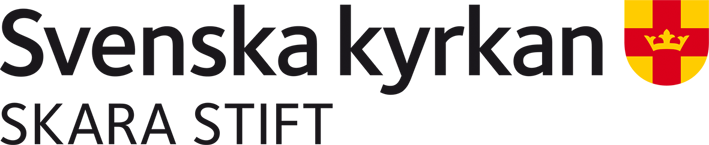 Ansökan om ersättning vid resaDenna blankett laddas ner från Skara stifts hemsida.https://www.svenskakyrkan.se/skarastift/motesplats-stift-och-student---mssOBS! Använd TAB-tangenten för att flytta markören mellan fälten när du fyller i blanketten på datorn!Namn:      Personnummer:      	Telefon:	     Adress:      Postnummer:      	Ort:	     E-postadress:      OBS! Om denna uppgift fylls i kommer lönespecifikationen att skickas via e-post till angiven adress.OBS! Du får mot inlämnande av kvitto och ifylld reseersättningsblankett ersättning för biljettutlägg för resa från hemmet/studieort till Skövde resecentrum.Åker du egen bil har du rätt till reseersättning enligt kostnad motsvarande kollektivtrafikresa.Ifylld reseersättningsblankett skickas till en av de kontaktpersoner som varit ansvarig för den aktuella MSS-helgen.Utlägg:	kronor:	     OBS! Anspråk på ersättning ska göras inom 6 månader från mötestillfället.…………………………………………….Ort och datum……………………………………………..NamnteckningAnmälan av kontonummerI enlighet med GDPR har Svenska kyrkan inte längre möjlighet att anmäla bankkonto för utbetalning. Detta måste göras av privatpersonen själv.·         Anställd över 18 år loggar in med hjälp av e-legitimation/mobilt bank-ID på https://www.swedbank.se/privat/kort-och-betala/betalningar/anmal-konto-till-swedbanks-kontoregister.html och ansluter sitt konto.·         Anställd som saknar e-legitimation/mobilt bank-ID hänvisas till Swedbank/Sparbankernas bankkontor.·         Anställd under 18 år (omyndig) anmäler tillsammans med förmyndare på Swedbank/Sparbankernas bankkontor.·         Anställd utan svenskt personnummer hänvisas till Swedbank/Sparbankernas bankkontor.Swedbank förmedlar tjänsten vidare, oavsett i vilken bank du har ditt konto.OBS! Du behöver bara anmäla ditt konto en gång. Har du fått lön utbetald av Svenska kyrkan tidigare så är det redan anmält. Ovanstående avser endast nya eller om du byter bank/bankkonto.GranskningGranskningGranskningAttestAttestAttestResans ändamålBaskontoVerksamhetOmrådeProjektBelopp